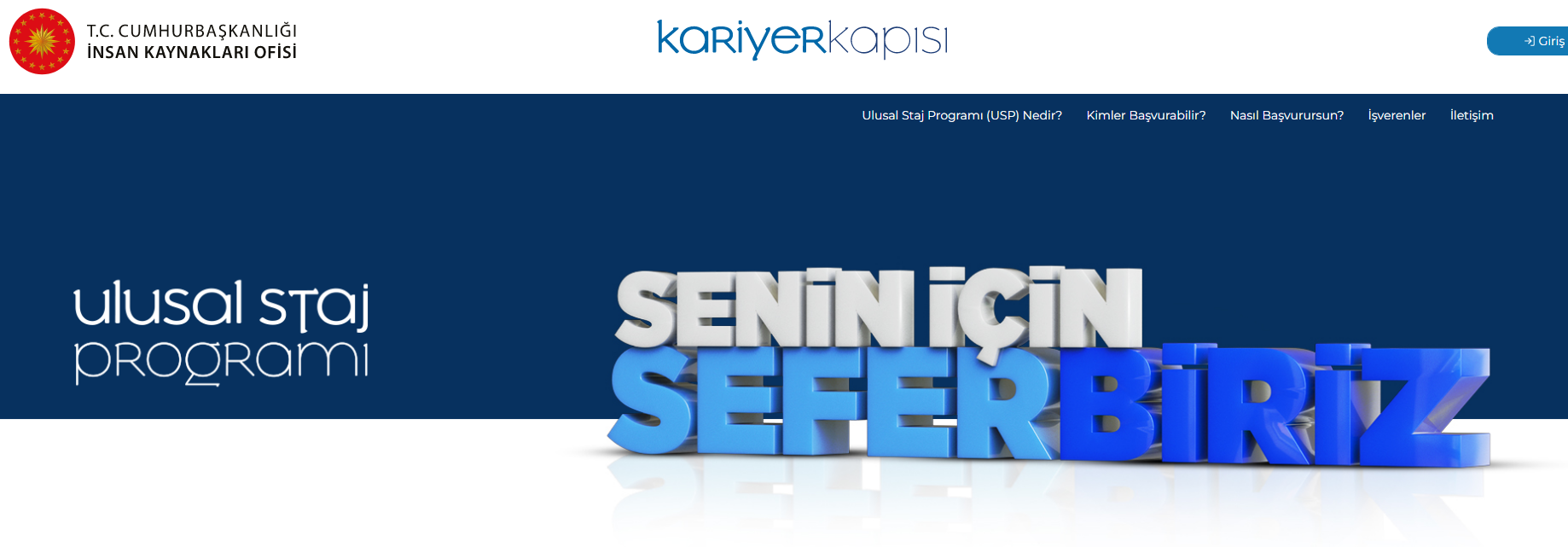 Ulusal Staj Programı Başvuruları Başladı Gençlerimizin fırsat eşitliği çerçevesinde ve liyakat esaslarına uygun olarak kamu kurumları ve özel sektör kuruluşlarınca sunulan staj olanaklarından faydalanmasını sağlamak adına Cumhurbaşkanlığı İnsan Kaynakları Ofisi tarafından Ulusal Staj Programı (USP) başlatılmıştır. Son Başvuru tarihi 31.03.2022  Ayrıntılı bilgiye  https://kariyerkapisi.cbiko.gov.tr/ linkinden ulaşabilirsiniz.